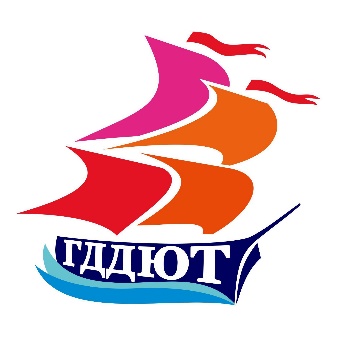 ПРОЕКТ «Мой Тагил, я с тобой навсегда»,посвящен 300-летию города Нижний Тагил   2021 г.Паспорт проекта                         Описание проектаОбразовательный проект «Мой Тагил, я с тобой навсегда», посвящен 300-летию города Нижний Тагил»                               Возраст: 7-18 лет.  	Данный проект реализуется в рамках проведения городского Фестиваля детского художественного творчества «Адрес детства – мой Нижний Тагил» и проходит при информационной поддержке телевизионных компаний Тагил ТВ-4 и «Телекон».Цель: воспитание у юных тагильчан чувства патриотизма и гордости за свой родной город.Задачи: Пополнение репертуара вокальных коллективов и отдельных исполнителей песнями о Нижнем Тагиле.Комплектование праздничной концертной программы ОУ, посвященной 300-летию Г. Нижний Тагил.Привлечение педагогов-вокалистов к работе над разучиванием и постановками песен о Тагиле. 	Вокальные конкурсы фестиваля: «Мелодии из первых уст», «Я люблю тебя, Россия», «Уральский хоровод», «Семицветик», «Серебряное копытце», «Лейся, песня» включают в себя номинацию «Песни о Тагиле». Видеозаписи  песен на эту тему будут размещаться  на сайте  Дворца и в телевизионных программах телекомпании Тагил ТВ-4 и «Телекон».Всем исполнителям песен о Тагиле будут вручены дипломы.Общие положенияУчредителем Городского Фестиваля детского и юношеского творчества           «Адрес детства - мой Нижний Тагил» (далее – Фестиваль) является Департамент образования администрации муниципального образования «город  Нижний Тагил».I.1.Организация и проведение Фестиваля регламентируется Законом РФ «Об образовании», Федеральной целевой программой «Дети России», подпрограммой «Одаренные дети», нормативными документами министерства общего и профессионального образования «Об образовании Свердловской области», Законом «О защите прав ребенка», гарантирующих государственную поддержку детям и подросткам, проявляющим незаурядные способности в различных видах деятельности и Городской программой «Одаренные дети Тагила».       Общее руководство подготовкой и проведением Фестиваля осуществляется управлением образования администрации муниципального образования города  Нижний Тагил.Ответственность за организацию и проведение Фестиваля на 1 и 2 этапе возлагается на муниципальные образовательные учреждения и на администрации районов, на 3 этапе – МБУ ДО Городской Дворец детского и юношеского творчества.Конкурсы Фестиваля проходит в соответствии с Планом городских массовых мероприятий с учащимися образовательных учреждений на базе Городского Дворца детского и юношеского творчества. Автор проекта:Денисова И. Е., руководитель КМЦ художественно-                                                                        эстетического образования                   Исполнители:Барон Е.В., педагог-организатор ГДДЮТКолмакова Т.В., педагог-организатор ГДДЮТ   Название организацииКоординационно-методический центр по художественно-эстетическому образованию МБУ ДО ГДДЮТ г. Нижний Тагил. Год регистрации -2001г.Направление деятельности – детское художественно-эстетическое творчество. Адрес622013 г. Нижний Тагил, улица Красногвардейская, 15 телефон 8(3435) 250782, 8(3435) 461085,  e-mail: irina@mail-nt.ru Название проекта«Мой Тагил, я с тобой навсегда»Авторы и исполнители  проектаРуководители проекта – Денисова Ирина Евгеньевна, руководитель КМЦ по художественно-эстетическому образованию, Барон Евгения Владимировна, Колмакова Татьяна Владимировна, педагоги-организаторы КМЦ по художественно – эстетическому образованию детей МБУ ДО ГДДЮТ.Исполнители проекта:*  Денисова Ирина Евгеньевна, методист высшей категории МБУ ДО ГДДЮТ, руководитель КМЦ по художественно – эстетическому образованию детей МБУ ДО ГДДЮТ*  Колмакова Татьяна Владимировна, педагог-организатор МБУ ДО ГДДЮТ * Барон Евгения Владимировна, педагог-организатор* Степура Людмила Константиновна, художественный руководитель МБУ ДО ГДДЮТ.* Короленко Мария Борисовна, художественный руководитель МАУ ДО ДДДЮТ* Чебакова Ольга Семеновна, педагог-организатор МБУ ДО ДЮЦ «Мир»* Мельникова Нина Александровна, педагог-организатор МБУ ДО ТДДТ *педагоги дополнительного образования ОУ г. Нижний ТагилСодержание проектаПроведение городских конкурсов:конкурс юных авторов песен «Мелодии из первых уст» (с исполнением авторских песен о Тагиле)конкурс патриотической песни «Я люблю тебя, Россия! Я люблю тебя, Тагил» (с исполнением песен о Тагиле)конкурс семейного творчества «Семицветик»конкурс народного творчества «Уральский хоровод» (творчество народов, проживающих в Нижнем Тагиле)конкурс эстрадного творчества «Серебряное копытце» (с исполнением песен о Тагиле)конкурс чтецов «В начале было слово» (с исполнением литературных произведений о Тагиле)Размещение на сайте ГДДЮТ видеозапись выступлений с исполнением песен о Тагиле.